Для ПСО 19/1, 19/2, 19/3Предмет: ТЕОРИЯ ГОСУДАРСТВА И ПРАВАПреподаватель: Трофимова В.Е    Albet33@yandex.ru,  +7928-348-82-68Раздел: ПОНЯТИЕ И СОДЕРЖАНИЕ ПРАВА. ОСНОВНЫЕ ПОДХОДЫ К ЕГО ПОНИМАНИЮТема 4. ПРИЗНАКИ ПРАВАКак было отмечено выше, существующие в правовой доктрине попытки определения действительного содержания права чаще всего проводится через рассмотрение тех признаков, существование которых делает право универсальным регулятором общественных отношений. Соответствующий подход представляется верным, поскольку позволяет осуществлять максимально широкое рассмотрение различных аспектов права, как системного явления. Переходя к рассмотрению признаков права необходимо отметить то, что в литературе, в зависимости от концепций и подходов правопонимания, разделяемых соответствующими авторами существует множество трактовок видов признаков права, в данной статье будут приведены основные из них и признаваемые большинством современных исследователей. Итак, характеризуя право представляется целесообразным выделение следующих его признаков: Нормативность. Содержательно право представлено совокупностью установленных государством абстрактных общеобязательных правил поведения – юридических норм, действие которых рассчитано на неопределенный круг лиц и многократное применение; Системность. Как было отмечено в самом начале статьи, в юридической науке общепризнанным считается тезис о том, что право представляет собой определенную систему, то есть упорядоченную, согласованную внутри, организованную по различным уровням совокупность норм, обеспечивающих на основе выделения единых принципов детальную регламентацию тех общественных отношений, которые поддаются и нуждаются в соответствующем упорядочении;Регулятивность. В правовой доктрине также однозначным является тезис о том, что право выступает именно регулятором общественных отношений, поскольку предоставляет субъектам права абстрактные образцы их собственного поведения, устанавливает требования, которые могут быть предъявлены к иным участникам отношений, формулирует образцы возможных вариаций организации отношений между людьми и организациями. Таким образом, право как бы направляет деятельность субъектов в русло единообразного и законного осуществления субъективных прав и исполнения юридических обязанностей; Общеобязательность. Санкционируясь государством, правовые предписания становятся обязательными для соблюдения всеми участниками общественных отношений под угрозой применения юридической ответственности, виды которой различаются в зависимости от степени общественной опасности и характера совершенного деяния; Обеспеченность государством. Выделение данного признака обусловлено тем, что на всем протяжении «жизни» правовой нормы ее сопровождает деятельность компетентных органов государственной власти, выступающих от его имени и в интересах граждан. Так, правотворчество является прерогативой законодательных органов государственной власти (реже – органов исполнительной власти, применительно к подзаконным нормативно-правовым актам), в дальнейшем, реальное воплощение абстрактных нормативных предписаний реализуется при помощи системы государственных и муниципальных органов власти и управления, в том случае, когда возникает ситуация спора или нарушения правовой нормы, разрешение сложившейся ситуации относится к компетенции создаваемых в особом порядке юрисдиционных органов государственной власти, прежде всего – органов судебной системы РФ. Наконец, прекращение действия юридической нормы, по общему правилу, отнесено в сферу компетенции того органа, которым соответствующая норма была принята первоначально. Формальная определенность – юридическая норма должна быть выражена вовне и зафиксирована в актуальном источнике правового регулирования строго определенным образом, поскольку, в силу абстрактности правовых норм, любое изменение формы выражения изменяет действительный смысл и правовой содержание юридического предписания.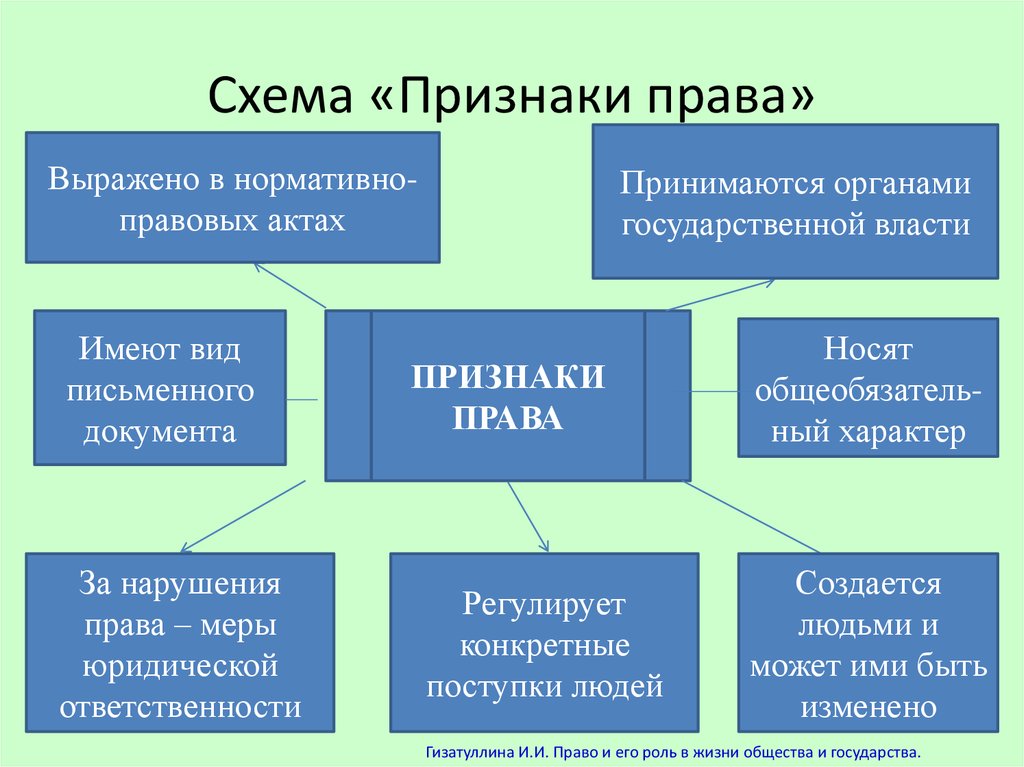 